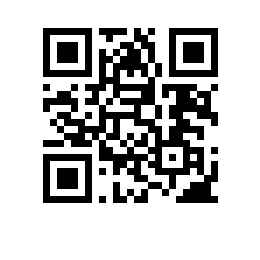 Об утверждении состава аттестационной комиссии и секретаря аттестационной комиссии на 2023/2024 учебный год для образовательной программы бакалавриата Химия факультета химииПРИКАЗЫВАЮ:Утвердить аттестационную комиссию и секретаря аттестационной комиссии на 2023/2024 учебный год для образовательной программы бакалавриата Химия, направления подготовки 04.03.01 Химия, факультета химии, очной формы обучения в следующем составе:Председатель – Шаповалов С.С., к.х.н., доцент базовой кафедры неорганической химии и материаловедения Института общей и неорганической химии им. Н.С. Курнакова РАН факультета химии,Члены комиссии:Котов В.Ю., д.х.н., профессор базовой кафедры неорганической химии и материаловедения ИОНХ им. Н.С. Курнакова РАН факультета химии, декан факультета химии,Ройтерштейн Д. М., к.х.н., доцент базовой кафедры органической химии ИОХ им. Н.Д. Зелинского РАН факультета химии,Свитанько И.В., д.х.н., профессор, заведующий базовой кафедрой органической химии Института органической химии им. Н.Д. Зелинского РАН факультета химии,Ярославцев А.Б., д.х.н., профессор, академик РАН, заведующий базовой кафедрой неорганической химии и материаловедения ИОНХ им. Н.С. Курнакова РАН факультета химии,Секретарь - Солдатова Я.В., менеджер факультета химии.Декан                                       		                           	                         В.Ю. Котов